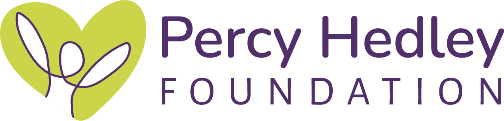 Please complete and return to school for the attention of Lauren Stephenson, Lead AdministratorDate of Birth:	/	/	Gender:  Male 		FemalePrimary Disability: 	HI / PMLD / ASDOther Disabilities: How would you like your letters addressed: Mr & Mrs / Mr / Mrs / Ms / Miss / Dr / other How would you like your letters addressed: Mr & Mrs / Mr / Mrs / Ms / Miss / Dr / other How would you like your letters addressed: Mr & Mrs / Mr / Mrs / Ms / Miss / Dr / other First language of student: Language spoken at home:Country of birth:		Nationality: If student has moved from another country, date of arrival into the UK: National Identity (please tick)British 	English 	Irish 	Welsh 	Other 	Prefer not to say Please answer the following questions:PERSONAL INFORMATIONStudent’s Legal First NameStudent’s Middle NameStudent’s Legal SurnameStudent’s Preferred Surname (If different from above)Student’s Preferred First Name (If different from above)STUDENT’S ADDRESSAddress Line 1Address Line 2Town/City CountyPost CodeMOTHER’S INFORMATIONNameAddress (if different from student)Relationship to Student Home Telephone NumberMobile Telephone NumberWork Telephone NumberEmail Address FATHER’S INFORMATIONNameAddress (if different from student)Relationship to StudentHome Telephone NumberMobile Telephone NumberWork Telephone NumberEmail AddressCARER’S INFORMATION (person with Parental Responsibility if not mother or father)NameAddress (if different from student)Relationship to StudentHome Telephone NumberMobile Telephone NumberWork Telephone NumberEmail AddressEMERGENCY CONTACTSEMERGENCY CONTACTSNameRelationship to StudentRelationship to StudentTelephone Number1234LOCAL AUTHORITY INFORMATIONLocal Authority SEN Caseworker’s Name Telephone NumberSOCIAL WORKERNameTelephone NumberGPNameAddress Telephone NumberPROFESSIONALS INVOLVED WITH STUDENTPROFESSIONALS INVOLVED WITH STUDENTNameRole/Job TitleRole/Job TitleTelephone Number1234ETHNIC ORIGINS OF STUDENT (Optional information used for equality monitoring)ETHNIC ORIGINS OF STUDENT (Optional information used for equality monitoring)Any other Asian background BangladeshiIndianWhite and Black AfricanAny other Black backgroundBlack AfricanPakistaniWhite and Black CaribbeanAny other Ethnic GroupBlack CaribbeanPrefer not to sayWhite BritishAny other Mixed backgroundChineseTraveller of Irish heritageWhite IrishAny other White backgroundGypsy/RomaWhite and AsianYesNoIs your child entitled to free school meals?Are either parents members of the Armed Forces?Was your child adopted from care or left care under a guardianship or care arrangements order?